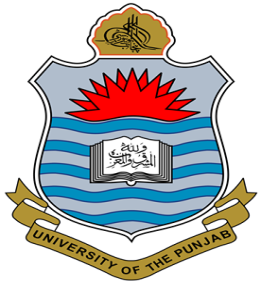         University of The PUNJAB JHELUM CAMPUSDepartment of Information Technology		-Sd-                                                                                                                  Project Office SupervisorProject Office Calendar for Semester Fall 2018Dated: October 08 , 2018ProgramFYP RegistrationProposal Submission DeadlineFirst Deliverable Evaluation2nd Deliverable EvaluationPrototype Review IBSCS-7th 25-10-20188-11-201823-11-201821-12-2018One week Before  Final Exams